Computing 
                             Key Vocabulary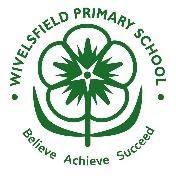 Y1Term 1Term 2Term 3Term 4Term 5Term 6Technology around usDigital paintingMoving a robotGrouping DataDigital writingProgramming animationsL1Technologypaint program, tool, paintbrush, erase, fill, undo Forwards, backwards, turn, clear, go, commands Object, label, group, search, image Word processor, keyboard, keys, letters, Microsoft Word, Google Docs ScratchJr, Bee-Bot, command, sprite, compare, programming, programming area L2Computer, mouse/trackpad, keyboard, screen, click, drag Piet Mondrian, primary colours, shape tools, line tool, fill tool, undo tool Instructions, directions Group, object, label, image Word processor, keyboard, keys, letters, numbers, space, backspace, text cursor, Microsoft Word, Google Docs Block, joining, command, start block, run, program, programming area, background, delete, reset, algorithm, predict L3Computer mouse/trackpad, draw, click, double-click, click and drag Henri Matisse, shape tool, fill tool Forwards, backwards, commands Group, object, property, label, colour, size, shape Word processor, keyboard, keys, capital letters, toolbar, bold, italic, underline, Microsoft Word, Google Docs  Effect, change, value, block L4Input device, computer, keyboard, mouse Wassily Kandinsky, tools, feelings, colour, brush style Left, right, turn, commands Group, object, property, value, label, colour, data set Word processor, keyboard, mouse, cursor, select, font, toolbar, bold, italic, underline, Microsoft Word, Google Docs Instructions, sprite, delete, program, algorithm L5Shift, space bar, capital letter, full stop Georges Seurat, Pointillism, brush size Plan, algorithm, program Group, object, property, value, label, colour, size, shape, more, less, most, fewest Word processor, keyboard, keys, cursor, undo, font, toolbar, bold, italic, underline, Microsoft Word, Google Docs Sprite, background, appropriate, algorithm L6Safely, responsibly, computer, technology Pictures, painting, computers, like, prefer, dislike Route, plan, program Group, object, property, value, label, colour, data set, more, less, most, least, fewest, the same Word processor, keyboard, keys, undo, backspace, toolbar, bold, italic, underline, Microsoft Word, Google Docs Sprite, design, programming blocks, algorithm, programs Y2Term 1Term 2Term 3Term 4Term 5Term 6Information Technology Around usDigital PhotographyRobot AlgorithmsPictogramsMaking MusicAn Introduction to QuizzesL1Information technology (IT), computer Device, camera, photograph, capture, image, digital Instruction, sequence, clear, unambiguous, algorithm, program More than, less than, most, least, organise, data, object, tally chart, votes, total  Music, planets, Mars, Venus, war, peace, quiet, loud, feelings, emotions Sequence, command, program, run, program, start L2Information technology Landscape, portrait, horizontal, vertical, field of view, narrow, wide, format Sequence, order, algorithm, commands Pictogram, enter, data, tally chart, compare, more than, less than, objects, count Pattern, rhythm, pulseSequence, command, outcome, predict, program, blocks L3Information technology (IT), computer Framing, focal point, subject matter, field of view, format, compose Sequence, prediction, program Tally chart, data, pictogram, explain, more, less, most, least, more common, least common Neptune, pitch, tempo, rhythm, notesSprite, algorithm, blocks, design, sequence, predict L4Information technology (IT), computer, barcode, scanner/scan Natural lighting, artificial lighting, flash, focus, background, foreground Artwork, design, route, mat Attribute, group, same, different, object, more than/less than, most/least Pattern, notes, instrument, tempo Actions, sprite, project, blocks, design, sequence, modify, change L5Information technology Editing, tools, colour, filter, images, Pixlr Algorithm Attribute, compare, tally chart, pictogram, more than, less than, most popular, least popular, conclusion Create, emotion, pitch, pulse/beat, tempo, instrument, rhythm, notes Design, algorithm, build, sequence, blocks, match L6Information technology Format, framing, lighting, focus, filter, changed, real Debugging, algorithm, program Tally chart, pictogram, block diagram, most, least, common, sharing, data Open, edit Compare, design, debug, program, features, evaluate Y3Term 1Term 2Term 3Term 4Term 5Term 6Connecting computersStop frame animationDesktop publishingBranching databasesSequencing soundsEvents and actions in programsL1Digital device, input, output, process Animation, flip bookText, images, advantages, disadvantages, communicate Attribute, value, questions, table, objects Scratch, programming, blocks, commands, code, sprite, costume, stage, backdrop Motion, event, sprite, algorithm, logic L2Digital device, input, output, process Stop frame animation, frame, sequence, image, photograph Font, font style, communicate, template Branching database, database, attribute, value, questions, objects, equal, even, separate Sprites, programming blocks, motion, turn, point in direction, go to, glide Move, resize, algorithm L3Program Setting, character, events, stop frame animation, onion skinning Landscape, portrait, orientation, placeholder, template Branching database, database, attribute, value, questions, objects Sequence, event, task, design, code, run the code Extension block, pen up, set up L4Connection, network, network switch Stop frame animation, onion skinning, consistency Desktop publishing, copy, paste Branching database, attribute, questions, structure, compare, order, organise Sequence, order, note, chord Pen, design, event, action, algorithm L5Network switch, server, wireless access point (WAP)Evaluation, animation, onion skinning, delete, frame Layout, purpose Branching database, attribute, value, question, j2data, selecting Sprite, stage, costume, backdrop Debugging, errors, setup L6Network switch, server, wireless access point (WAP)Animation, media, import, transition Desktop publishing, benefits Branching database, attribute, value, questions, j2data, pictogram, compare, information, decision tree Design, algorithm, bug, debug Design, code, setup, test, debug, actions, events Y4Term 1Term 2Term 3Term 4Term 5Term 6The internetAudio editingRepetition in shapesData loggingPhoto editingRepetition in gamesL1Internet, network, router, network security Audio, record, playback, microphone, speaker, headphones, input, output Program, turtle, commands, code snippetData, table (layout) Image, edit, arrange, select, digital, crop, undo, save Scratch, programming, sprite, blocks, code, loop, repeat, value L2Network switch, server, wireless access point (WAP), routerAudio, sound, record, playback, start, pause, stop, podcast Algorithm, design, debug, Logo commands (see Glossary handout)Input device, sensor, data logger Image, search, save, copyright, composition, edit, save, pixels, crop, rotate, flip Block, repeat, forever, infinite loop, count-controlled loop, costume L3Website, web page, web address, router, routing, route tracing, browser Audio, sound, record, playback, start, pause, stop, podcast, save, file Pattern, repeat, repetition, count-controlled loop, algorithm, value Data logger, logging, data point, interval Image, adjustments, effects, colours, hue/saturation, sepia, save, version, illustrator, vignette Repetition, forever, infinite loop, count-controlled loop, animate, costume, event block, duplicate  L4World Wide Web, internet, content, website, web page, links, files Audio, sound, record, playback, edit, selection, open, save, file Repeat, repetition, count-controlled loop, trace, value Analyse, data set, import, export Image, edit, retouch, clone, recolour, magic wand, select, adjust, sharpen, brighten Block, repeat, forever, infinite loop, modify, designL5Website, use, content, download, sharing, ownership, permissionAudio, sound, edit, selection, open, save, mixing, time shift Repeat, count-controlled loop, decompose, procedureData, data logger, logged, collection Image, fake, real, composite, cut, copy, paste, alter, background, foreground Infinite loop, count-controlled loop, repetition, design, sprite, algorithm L6Information, sharing, accurate, honest, content, adverts Export, MP3, audio, editing, evaluate, feedback Count-controlled loop, procedure, debug, programAnalyse, review, conclusion Image, publication, elements, original, font style, shapes, border, layerRepetition, design, algorithm, duplicate, debug, refine, evaluate Y5Term 1Term 2Term 3Term 4Term 5Term 6Sharing informationVector drawingVideo editingFlat file databasesSelection in physical computingSelection in quizzesL1System, connection, digital, input, process, outputVector, drawing tools, shapes, object, icons, toolbar Video, audio, recording, storyboard, script, soundtrack, dialogue Database, data, information, record, field, sort, order, group Microcontroller, Crumble controller, components, LED, Sparkle, crocodile clips, connect, battery box, program, repetition, infinite loop Selection, condition, true, false, count controlled loop L2System, connection, digital, input, process, output  Vector drawing, object, move, resize, colour, rotate, duplicate/copy Video, audio, recording, capture,  zoom, storage, digital, tape Database, data, field, record, sort, order Microcontroller, Crumble controller, output devices, motor, LED, Sparkle, crocodile clips, connect, battery box, program, repetition, count-controlled loop  Selection, condition, true, false, outcomes, conditional statement - the linking together of a condition and outcomes-  algorithm, program, debugL3Protocol, address, packet Organise, zoom, select, rotate, object, alignment grid, resize, handles, consistency, modify  Video, audio, AV (audiovisual), recording, save, videographer 
Video techniques: Zoom, pan, tilt, angle Database, record, field, group, search, sort, order Microcontroller, Crumble controller, components, switch, motor, LED, Sparkle, crocodile clips, connect, battery box, program, condition, true, false, input Selection, condition, true, false, outcomes, question, answer, algorithm, program, debugL4Chat, explore, slide deck Layers, object, front, back, order Video, lighting, setting, YouTuber, content, light, audio/sound, camera angle, colour Database, record, field, value, search, criteria Microcontroller, output devices, selection, condition, action Task, design, algorithm, input, program, selection, condition, outcomesL5Chat, explore Copy, paste, group, ungroup, duplicate, object, vector drawing, reuse Export, computer, Microsoft Movie Maker, split, trim/clip, edit, titles, end credits, timeline, transitions, audio, soundtrack, content, retake/reshoot (choose agreed language) Database, record, field, graph, chart, axis, compare, filter Task, design, selection, repetition, condition, action, microcontroller, Crumble controller, output devices, motor, LED, Sparkle, switch, crocodile clips, battery box Implement, design, algorithm, program, selection, condition, outcome, test, runL6Reuse, remix, collaboration Improvement, evaluate, alternatives, vector drawing Video, special effects, title screen, end credits, export, constructive feedback Database, field, record, graph, chart, presentation Task, design, selection, repetition, condition, action, microcontroller, Crumble controller, output devices, motor, LED, Sparkle, switch, algorithm, program, debug, evaluate Implement, design, algorithm, program, debug, test, setup, selection, condition, outcome, share, evaluate, constructive Y6Term 1Term 2Term 3Term 4Term 5Term 6Internet communicating3D modellingWebpage creationIntroduction to spreadsheetsVariables in gamessensingL1Search, search engine, Google, Bing, Yahoo!, Swisscows, DuckDuckGo, refine  2D, 3D, 3D object, 3D space, view Website, web page, browser, media, Hypertext Markup Language (HTML) Spreadsheet, data, data heading, data set, cells, columns and rowsVariable, change, name, value Micro:bit, MakeCode, input, process, output, flashing, USB L2Index, crawler, bot, search engine 2D, 3D, 3D object, 3D space, resize, colour, lift Web page, website, logo, layout, header, media, purpose Data, data item, data set, object, spreadsheet application, format, common attribute Variable, name, value, set, change Selection, condition, if… then… else, variable, random L3Ranking, search engine, search engine optimisation, links, web crawlers Rotate, position, select, duplicate Copyright, fair use Formula, calculation, data, spreadsheet, input, output. cells, cell reference Variable, set, change, design, event Input, selection, condition, variable, sensing, accelerometer L4Searching, search engine, web crawler, content creator, selection, ranking Dimensions, placeholder, hole, group, ungroup Web page, home page, preview, evaluate, device, Google Sites Data, calculate, operation, formula, cell, range, duplicate, sigma Design, algorithm, code Compass, direction, variable, navigation L5Communication, internet Resize, group, ungroup, design Website, web page, breadcrumb trail, navigation, hyperlink, subpage Propose, question, data set, data, organised, formula Task, algorithm, design, artwork, program, project, code, test, debug Micro:bit, design, task, algorithm, variable, step counter L6Communication, public, private, one-way, two-way, one-to-one, one-to-many, SMS, email, WhatsApp, blog, YouTube, Twitter, BBC Newsround Modify, evaluate, improve Hyperlink, evaluate, website, web page, implication, external link, embed Graph, chart, evaluate, results, comparison, questions, software, tools, data Improve, evaluate, share Plan, create, code, test, debug 